муниципальное бюджетное общеобразовательное учреждениесредняя общеобразовательная школа № 6 им. Ф.И. Ярового ст. НоволеушковскойКлассный час на тему«Наша истинная национальность – человек»проведен в 6 А классекл. руководитель: Бахал А.М.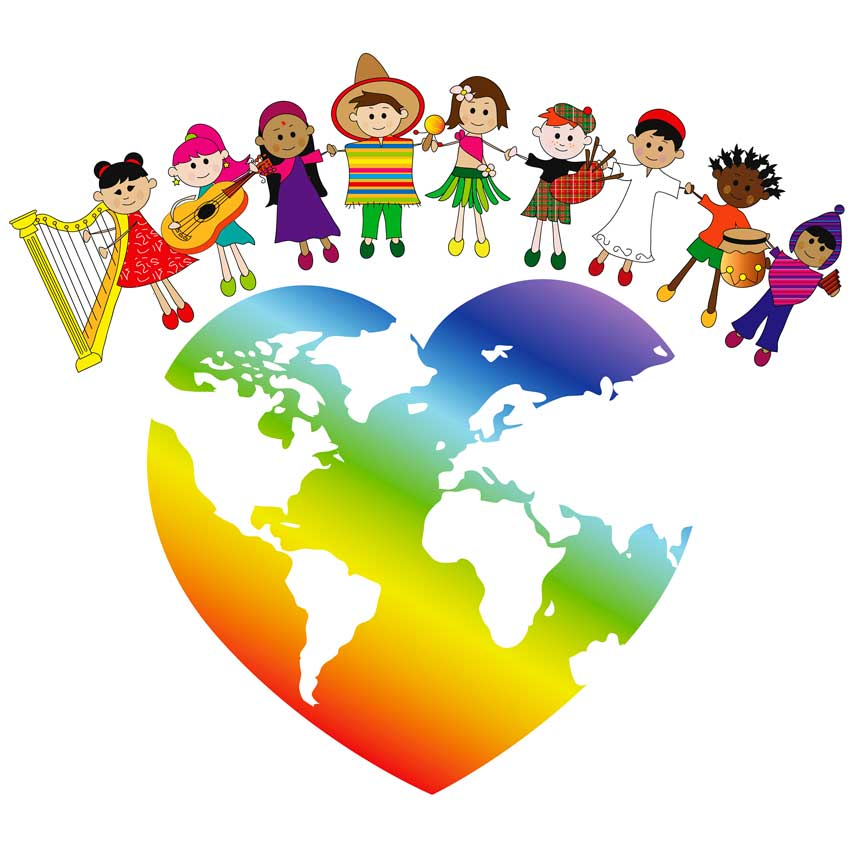 ст. Новолеушковская2022 г.«Наша истинная национальность – человек»Цель урока: создать условия для повышения уровня коммуникативной культуры учащихся для преодоления и предупреждения социально-эмоциональных проблем при адаптации и социальном взаимодействии в социуме. Оборудование:  компьютер, мультимедиа-проектор, экран, презентация «Толерантность».Ход занятияСлово педагога: Здравствуйте, ребята, наш классный час я хотела бы начать  с высказывания Б. Шоу: (слайд №2) «Теперь, когда мы научились летать по воздуху, как птицы, плавать под водой, как рыбы, нам не хватает только одного: научиться жить на земле, как люди». И действительно: набирает обороты третье тысячелетие. Прогресс неумолимо движется вперёд. Техника пришла на службу человеку. Казалось бы, жизнь должна стать размереннее, спокойнее. Но мы всё чаще слышим слова: беженец, теракт, негр, «черный», жертва насилия...Сегодня мы попытаемся затронуть очень сложную и серьезную проблему, весьма актуальной в нашей стране, проблеме межнациональных отношений. Она касается всех вместе и каждого в отдельности. Мы жители самой большой по площади в мире страны. Страна удивительна не только тем, что она богата полезными ископаемыми, красивыми пейзажами, основное богатство страны – ее народ: трудолюбивый, свободный, патриотичный, умный и многонациональный. Какие проблемы существуют в многонациональной стране?-политические, экономические, социальные….Если не решаются данные проблемы, какие последствия будут?-конфликты, стычки, войны , люди гибнут…Значит, ребята, мы должны жить одной дружной семьёй, во благо себя и родных и всего человечества. Послушайте, что сказал по этому поводу президент России Владимир Путин (слайд №3):"Россия должна стремиться к гармонизации национальных отношений в стране. Мы должны работать над тем, чтобы, в конечном счете, все национальные отношения в стране стали гармоничными. Это очень сложная, большая задача на десятилетия вперед, но она абсолютно по силам нашему обществу" Подумайте! В России проживает более 180 народов и народностей. К чему приведет нетерпимость среди сограждан? (Нетерпимость приведет к гибели людей и развалу страны).А теперь давайте посмотрим, к чему призывают нас различные религии (слайд №4-6):Христианство:
“Во всем, как хотите, чтобы с вами поступали люди, так поступайте и вы с ними”Ислам:
“Никто из вас не станет верующим, пока не полюбит своего брата, как себя самого”Буддизм: 
“Человек может выразить свое отношение к родственникам и друзьям пятью способами: великодушием, учтивостью, доброжелательностью, отношением к ним, как к себе и верностью своему слову”.Может ли одна религия мешать другой? Нет. У каждой религии есть свои особенности, и их учения полезны. Нам важно использовать нравственные ценности религий народов, не противопоставлять их, а изучать (слайд №7)– Кто является основоположником мусульманской религии? (Мухаммед)– Назовите священную книгу мусульман (Коран)– Кто является основоположником христианской религии? (Иисус Христос)– Назовите священную книгу православных. (Библия)– Кто возглавляет русскую православную церковь? (Патриарх всея Руси Кирилл)– Назовите морально-этические нормы православия? (Заповеди)Из этого следует, что отношение к другим людям, людям из другой нации зависит порой от нас самих. Мы должны уважать и принимать обычаи, традиции другой нации, так как религии: и христианство, и ислам, и буддизм трактуют одинаково. Уважать, любить, верить, быть доброжелательным к людям. Мы должны быть толерантными.16 ноября жители многих стран мира отмечают Международный день толерантности или День терпимости. Прав был критик Николай Добролюбов, сказавший, что человек, ненавидящий другой народ, не любит и свой собственный.Не так давно в русский язык вошёл слово «Толерантность», и, на первый взгляд, звучит оно совершенно непонятно. Но смысл, который оно несёт, очень важен для существования и развития человеческого общества. Современный культурный человек – это не только образованный человек, но человек, обладающий чувством самоуважения и уважаемый окружающими.Что же такое «толерантность»? (слайд №8)В 1995 г. около 200 стран подписали Декларацию Принципов Толерантности, в которой обозначено, что толерантность – это терпимость по отношению к другим религиям, обычаям, культурам, многообразным в своей неповторимости и индивидуальности. Принятие того, что гармония заключается во всем этом разнообразии, позволяет людям быть уважительными друг к другу, жить в мире. Что обозначает толерантность в других областях:в медицине (фармакология, наркология): привыкание организма к веществу ввиду чего требуется большая дозировка для того достижения того же эффекта;в музыке: уважительное отношение к разным стилям и музыкальным направлениям;в экологии: способность биологических организмов развиваться в среде, даже при неблагоприятны факторах.Определение слова толерантность на разных языках земного шара звучит по-разному (слайд №9):  - в испанском языке оно означает способность признавать отличные от своих собственных идеи или мнения; - во французском – отношение, при котором допускается, что другие могут думать или действовать иначе, нежели ты сам; - в английском – готовность быть терпимым, снисходительным;- в китайском – позволять, принимать, быть по отношению к другим великодушным;- в арабском – прощение, снисходительность, мягкость, милосердие, сострадание, благосклонность, терпение, расположенность к другим.Какое из определений вам импонирует более всего? (ответы учащихся)Почему так актуальна толерантность в настоящее время? (ответы учащихся). Далее учитель и ученики обобщают всё сказанное, делают вывод, что толерантность – не пассивное, неестественное покорение мнению, взглядам и действиям других, не покорное терпение, а активная нравственная позиция и психологическая готовность к терпимости во имя позитивного взаимодействия между этносами, социальными группами, во имя позитивного взаимодействия с людьми иной культурной, национальной, религиозной или социальной среды.).Любой человек совершает в жизни разные поступки. В одних ситуациях он поступает правильно и проявляет свои хорошие качества, но иногда бывает и наоборот... У любого народа есть чему поучиться. В нашем классе учатся ребята разных национальностей, сегодня вы все расскажите, чем славятся ваши предки. Посмотрите, пожалуйста, на экран (слайд №10)Несмотря на все наши различия, мы принадлежим к человеческому роду, и каждый из нас, будь то мужчина, женщина или ребёнок, неповторим и значим. По этому поводу есть замечательное стихотворение, которое называется: «Молитва о встрече» (слайд № 11)Я пришёл в этот мирНе для того, чтобы оправдывать твои надежды,Не для того, чтобы отвечать твоим интересам,Не для того, чтобы соответствовать твоим ожиданиям.И ты пришёл в этот мирНе для того, чтобы соответствовать моим ожиданиям.Не для того, чтобы отвечать моим интересам,Не для того, чтобы оправдывать мои надежды.Потому что я – это я, а ты – это ты.Но если мы встретились и поняли друг друга – то это прекрасно!Посмотрите в себя и ответьте на вопрос – я толерантная личность? Если ответ будет отрицательным – подумайте, что же нужно сделать, чтобы измениться. И тогда поверьте – Ваша жизнь обязательно станет лучше! (слайд № 12)Спасибо за внимание! (слайд № 13)